新 书 推 荐中文书名：《哈皮》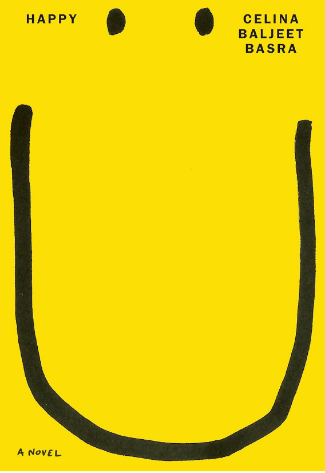 英文书名：HAPPY作    者：Celina Baljeet Basra出 版 社：Astra House代理公司：Greenburger/ANA/Conor页    数：272页出版时间：2023年11月代理地区：中国大陆、台湾审读资料：电子稿类    型：文学小说版权已授：美国、英国内容简介：印度，旁遮普邦，达纳尔·库尔德村，手机信号塔附近的油菜地，一个名叫哈皮·辛格·索尼（Happy Singh Soni）的男孩蹲这里，听着响尾蛇时不时传来的声音，拿着哥哥的手机，正在油管上观看最爱电影的免费片花——戈达尔（Godard）导演的《法外之徒》（Bande à part）。哈皮到屋外上厕所时都会想象着：自己投身演艺，事业有成，记者们把他比作年轻的萨米·弗雷，他最爱的电影人物。哦对了，他把上厕所称为“屋外写生”（en plein air）。平日里，哈皮就睡在卷心菜丛中，吃着甜饼。他扮演忧郁深沉的角色，饰演印度电影中少见的可怜俊男。不久，一家游乐园买下邻近的农场，建造了基于瑞士、洛基、1947年印巴分治的超现实游乐设施。哈皮在游乐园当接待员，为欧洲之旅存钱，梦想着在欧洲谋求机会，取得演员职业生涯的重大突破。但他不知道，一个意大利犯罪集团正在暗中操作。 哈皮如愿以偿前往欧洲，但却是被黑手党非法运往意大利，一路遭遇如噩梦般恐怖。即便他被犯罪集团指控欠债，被迫在恶劣条件下工作以偿还债务，但仍然在食物和幻想中寻求慰藉。最后，他被带到了一个萝卜农场，与另外两个男人住在集装箱里，每14小时轮班工作。梦想完全幻灭，他爱上了一名农场工人，很快又发现自己卷入了工人起义的漩涡。 千万不要在深夜阅读《哈皮》，否则周围所有的餐馆都关门了，你还沉浸其中——食物描写精彩出色：意大利面中，辛辣的辣椒和大蒜、多汁的贻贝；刚出炉、糖浆四溢的焦糖飞饼，浸在全脂水牛酸奶里。小说还描写了奇妙的幻想、会说话的物体：一袋面粉、一把铁锹、撒丁岛牧羊人小屋里简陋的木地板。一位名为“欧洲”的神秘女官员。显然，她是一手造成哈皮命运的共犯，但无力改变他的命运。哈皮的叙述滑稽辛酸，与其现实截然不同。哈皮的现实也是许多移民工人的现实：众多制度依赖于他们的劳动，却剥夺他们的权利。哈皮的欧洲之行与其父母在印巴分治后的逃亡相呼应。虽然他们很少谈论那段时光，但哈皮明白他们深受其扰，内心深处，他们仍在四处逃难。作者简介：塞利娜·巴尔吉特·巴斯拉（Celina Baljeet Basra），德国作家、策展人、策展集团“爱部”（The Department of Love）的创始人，现居柏林。毕业于柏林自由大学，学习全球背景下的艺术史，与柏林双年展、柏林艺术学院、柏林时代艺术中心、伦敦艺术之夜、新德里静物画画廊等地方、国际机构合作。常驻上海双年展、科钦双年展。荣获柏林参议院颁发的策展和文学研究奖学金。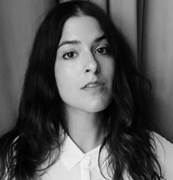 媒体评价：“巴斯拉正在做一个伟大的尝试，帮助我们理解乐观、自卫、希望、妄想的复杂感情。哈皮需要下一个重大抉择，离开家，去向远方，面对未来的所有欺骗和痛苦。通过碎片化画面，玩弄叙述声音和结构，巴斯拉邀请我们体验哈皮最纯粹、亲密的情感之旅。她摒弃传统叙事，创造了一个古怪的混乱世界，展现了哈皮的极度愚蠢，根据梦想思考，正是这些，引领他采取行动。巴斯拉太聪明了，认为自己可以在一部小说中向我们解释“移民状况”。但她确实希望我们感受哈皮的困境，展现她对资本主义制度剥削移民劳工的非人道方式的愤怒。每名工人的命运都是相同的，很容易被下一个敢来此地的人取代。但哈皮那不可磨灭的声音不会让我们秉持这种态度，也不会遗忘他……”——《纽约时报》（The New York Times）“巴斯拉对超现实主义情有独钟。哈皮与多和田洋子（Yoko Tawada）的梦幻小说《裸眼》（The Naked Eye）中的天才非常相似——一个痴迷于电影的越南人，在巴黎被绑架。相比之下，巴斯拉的情节让人想起纳巴伦·巴塔查里亚（Nabarun Bhattacharya）的另类经典《哈巴特》（Harbart）——以加尔各答为背景的悲喜剧，把片名角色的死亡作为起点和结尾。工作逐渐让哈皮疲惫不堪，他的乐观主义变得更加复杂，变成了一种具有同理心、几乎是批判性的希望。这个故事发人深省地提醒我们，个人英雄主义的故事可能会转移人们对剥削的注意力。另一方面，悲剧并未掩盖英雄对手的力量，相反，使这种力量清晰可见。对于巴斯拉来说，悲剧也凸显了简单需求和快乐的价值，而这些简单需求和快乐受到犯罪劳动行为危害。”——珍妮·吴（Jenny Wu），《华盛顿邮报》（The Washington Post）  “在这个惊人故事结束后，哈皮的独特声音久久回荡。”——《出版者周刊》（Publishers Weekly）感谢您的阅读！请将反馈信息发至：版权负责人Email：Rights@nurnberg.com.cn安德鲁·纳伯格联合国际有限公司北京代表处北京市海淀区中关村大街甲59号中国人民大学文化大厦1705室, 邮编：100872电话：010-82504106, 传真：010-82504200公司网址：http://www.nurnberg.com.cn书目下载：http://www.nurnberg.com.cn/booklist_zh/list.aspx书讯浏览：http://www.nurnberg.com.cn/book/book.aspx视频推荐：http://www.nurnberg.com.cn/video/video.aspx豆瓣小站：http://site.douban.com/110577/新浪微博：安德鲁纳伯格公司的微博_微博 (weibo.com)微信订阅号：ANABJ2002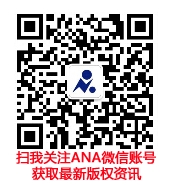 